Протокол № 32заседания членов Совета Некоммерческого партнерства «Межрегиональное объединение дорожников «СОЮЗДОРСТРОЙ»г. Москва                                                                                        30 ноября 2015 годаФорма проведения: очнаяПрисутствовали члены Совета: Кошкин Альберт Александрович – Президент ОАО «Сибмост», Хвоинский Леонид Адамович – генеральный директор СРО НП « МОД «СОЮЗДОРСТРОЙ», Андреев Алексей Владимирович – генеральный директор ОАО «ДСК «АВТОБАН», Нечаев Александр Федорович – Председатель Совета директоров ООО «Севзапдорстрой», Рощин Игорь Валентинович – Первый заместитель генерального директора ОАО «Дорисс», Любимов Игорь Юрьевич – генеральный директор ООО «СК «Самори», Лилейкин Виктор Васильевич – генеральный директор ЗАО «Союз-Лес», Данилин Алексей Валерьевич – Исполнительный директор ООО «Магма 1», Вагнер Яков Александрович – Генеральный директор ООО «Стройсервис», Абрамов Валерий Вячеславович – генеральный директор ЗАО «ВАД», Власов Владимир Николаевич – генеральный директор ОАО «МОСТОТРЕСТ»;	Повестка дня:Рассмотрение заявления члена СРО НП «МОД «СОЮЗДОРСТРОЙ» - ООО «Магма 1» - о внесении изменений в Свидетельство о допуске к видам работ, которые оказывают влияние на безопасность объектов капитального строительства (кроме особо опасных и технически сложных объектов, объектов использования атомной энергии), согласно Перечня видов работ, утвержденного Приказом № 624 Минрегионразвития России от 30.12.2009 г.;Рассмотрение вопроса о переоформлении свидетельства, согласно рекомендаций НОСТРОЙ, членов СРО НП «МОД «СОЮЗДОРСТРОЙ» - ЗАО «ГП «РАД»- о внесении изменений в Свидетельство о допуске к видам работ, которые оказывают влияние на безопасность объектов капитального строительства, согласно Перечня видов работ, утвержденного Приказом № 624 Минрегионразвития России от 30.12.2009 г.;Разное.По первому вопросу слово имеет генеральный директор  СРО НП «МОД «СОЮЗДОРСТРОЙ» Хвоинский Л.А. – в соответствии с поданным заявлением, предлагаю внести изменения в Свидетельства о допуске к работам, которые оказывают влияние на безопасность объектов капитального строительства (кроме особо опасных и технически сложных объектов, объектов использования атомной энергии), согласно Перечня видов работ, утвержденного Приказом № 624 Минрегионразвития России от 30.12.09 г. следующей организации – члену СРО НП «МОД «СОЮЗДОРСТРОЙ»: ООО «Магма 1».Решили: Внести изменения в Свидетельства о допуске к работам, которые оказывают влияние на безопасность объектов капитального строительства (кроме особо опасных и технически сложных объектов, объектов использования атомной энергии), согласно Перечня видов работ, утвержденного Приказом № 624 Минрегионразвития России от 30.12.09 г. следующей организации - члену СРО НП «МОД «СОЮЗДОРСТРОЙ»: ООО «Магма 1»;Голосовали:За – 11 голосов, против – нет, воздержался – нет.По второму вопросу: выступил зам. генерального директора СРО НП «МОД «СОЮЗДОРСТРОЙ» Суханов П.Л. в соответствии с рекомендациями НОСТРОЙ, прошу Вас рассмотреть вопрос о переоформлении и выдаче Свидетельства о допуске к видам работ, которые оказывают влияние на безопасность объектов капитального строительства, согласно Перечня видов работ, утвержденного Приказом № 624 Минрегионразвития России от 30.12.2009 г. членов СРО НП «МОД «СОЮЗДОРСТРОЙ» - ЗАО «ГП «РАД».  Решили: Переоформить и выдать Свидетельство о допуске к видам работ, которые оказывают влияние на безопасность объектов капитального строительства, согласно перечня, утвержденного Приказом № 624 Минрегионразвития России от 30.12.2009г. организации – членам Партнерства: ЗАО «ГП «РАД»;Голосовали:За – 11 голосов, против – нет, воздержался – нет.Разное: - По вопросу награждения представителей Сибирской государственной автомобильно-дорожной академии (СИБАДИ) в честь 85 летнего юбилея выступил генеральный директор СРО НП МОД «СОЮЗДОРСТРОЙ» Хвоинский Леонид Адамович.Решили:1. На основании пункта 1 Положения о Благодарственном письме СРО НП МОД «СОЮЗДОРСТРОЙ» - «За многолетние плодотворное сотрудничество и значительный вклад в развитие дорожно-транспортного строительства в Российской Федерации», наградить Благодарственным письмом саморегулируемой организации Некоммерческое партнерство «Межрегиональное объединение дорожников «СОЮЗДОРСТРОЙ» - Сибирскую государственную автомобильно-дорожную академию (СИБАДИ)Голосовали:За – 11 голосов, против – нет, воздержался – нет.2. На основании пункта 1 Положения о Почетной грамоте СРО НП МОД «СОЮЗДОРСТРОЙ» - «За многолетний добросовестный труд, большой личный вклад в развитие автомобильных дорог России», наградить Почетной грамотой саморегулируемой организации Некоммерческое партнерство «Межрегиональное объединение дорожников «СОЮЗДОРСТРОЙ» следующих работников СИБАДИ:- Андрееву Елену Владимировну – заведующую кафедрой «Строительство и эксплуатация дорог».- Сачук Юлию Сергеевну – начальника отдела развития карьеры и менеджмента качества, доцента кафедры «Эксплуатация и сервис транспортно-технологических машин и комплексов в строительстве».- Ефименко Ирину Николаевну – заведующую кафедрой «Иностранные языки».- Криворучко Ирину Эдуардовну – секретаря ректора.Голосовали:За – 11 голосов, против – нет, воздержался – нет.3. На основании пункта 5 Положения о Нагрудном знаке «За вклад в транспортное строительство» -За значительный вклад в развитие транспортной инфраструктуры Российской Федерации,  наградить нагрудным знаком СРО НП МОД «СОЮЗДОРСТРОЙ» - «За вклад в транспортное строительство» -   3-й степени: - Кирничного Владимира Юрьевича – ректора Сибирской государственной автомобильно-дорожной академии (СИБАДИ).- Смирнова Александра Владимировича – профессора кафедры «Строительство и эксплуатация дорог» Сибирской государственной автомобильно-дорожной академии (СИБАДИ).Голосовали:За – 11 голосов, против – нет, воздержался – нет.По вопросу награждения представителей Открытого акционерного общества «Сибмост» в честь 70 – летнего юбилея выступил генеральный директор СРО НП МОД «СОЮЗДОРСТРОЙ» Хвоинский Леонид Адамович.Решили:1. На основании пункта 1 Положения о Благодарственном письме СРО НП МОД «СОЮЗДОРСТРОЙ» - «За многолетние плодотворное сотрудничество и значительный вклад в развитие дорожно-транспортного строительства в Российской Федерации», наградить Благодарственным письмом саморегулируемой организации Некоммерческое партнерство «Межрегиональное объединение дорожников «СОЮЗДОРСТРОЙ» - Открытое акционерное общество «Сибмост».Голосовали:За – 11 голосов, против – нет, воздержался – нет.2. На основании пункта 1 Положения о Почетной грамоте СРО НП МОД «СОЮЗДОРСТРОЙ» - «За многолетний добросовестный труд, большой личный вклад в развитие автомобильных дорог России», наградить Почетной грамотой саморегулируемой организации Некоммерческое партнерство «Межрегиональное объединение дорожников «СОЮЗДОРСТРОЙ» следующих работников ОАО «Сибмост»:- Тишкина Александра Петровича – главного специалиста службы контроля качества ОАО «Сибмост».- Губанову Наталью Викторовну – ведущего инженера проектного офиса ОАО «Сибмост».Голосовали:За – 11 голосов, против – нет, воздержался – нет.3. На основании пункта 2 Положения о Нагрудном знаке «За вклад в транспортное строительство» -За значительный вклад в развитие транспортной инфраструктуры Российской Федерации,  наградить нагрудным знаком СРО НП МОД «СОЮЗДОРСТРОЙ» - «За вклад в транспортное строительство» -   3-й степени: - Зелинского Александра Викторовича – начальника отдела по исполнению гарантийных обязательств ОАО «Сибмост».Голосовали:За – 11 голосов, против – нет, воздержался – нет.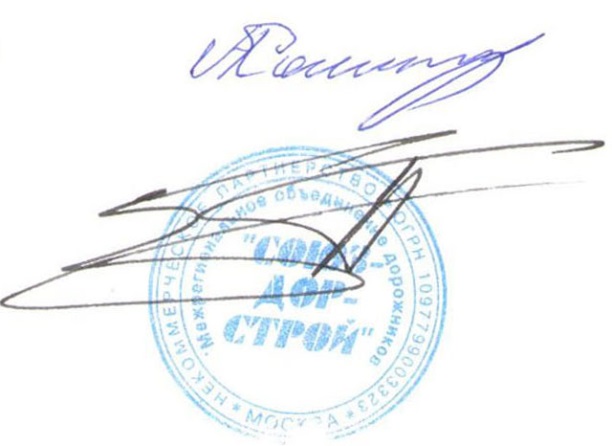 Председатель Собрания                                                                   Кошкин А.А.Секретарь Собрания                                                                              Суханов П.Л.